ПРОЕКТ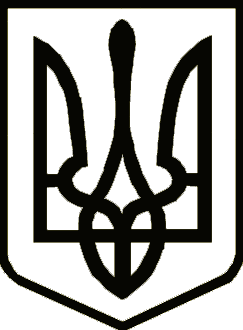 УкраїнаНОСІВСЬКА МІСЬКА РАДА
Носівського району ЧЕРНІГІВСЬКОЇ  ОБЛАСТІВИКОНАВЧИЙ КОМІТЕТРІШЕННЯ25 квітня 2019 року                    м. Носівка                                   № _____Про Положення та Регламент Центру надання адміністративних послугНосівської міської радиВідповідно до пп.4 п. б) статті 38,  статей 27, 54 Закону України «Про місцеве самоврядування в Україні», Конституції України, Закону України «Про надання адміністративних послуг», з метою забезпечення реалізації прав, свобод і законних інтересів  фізичних і юридичних осіб у сфері надання адміністративних послуг,   виконавчий комітет міської ради  в и р і ш и в:Схвалити проект Положення про Центр надання адміністративних послуг Носівської міської ради (додаток 1).Схвалити Регламент роботи Центру надання адміністративних послуг Носівської міської ради (додаток2).Подати проект рішення з даного питання на розгляд постійних комісій та сесії міської ради.Контроль за виконанням рішення покласти на виконавчий комітет міської ради.        Перший заступник міського голови                                                           О.ЯЛОВСЬКИЙ                                       